بمناسبة الاحتفال بيوم العلم المصادف لـ16أفريلتنظم كلـــــــــــية الرياضيـــــــــات والإعــــــــلام الآلـــــــي الأسبوع الجامعي للذكاء الاصطناعي من  16إلى 19 أفريل 2023 تحت شعار "الذكاء الاصطناعي في خدمة المجتمع"على مستوى المكتبة المركزية للجامعة.بمشاركة مخابر البحث و النوادي العلميةMinistère de l’Enseignement Supérieur et de la Recherche Scientifique 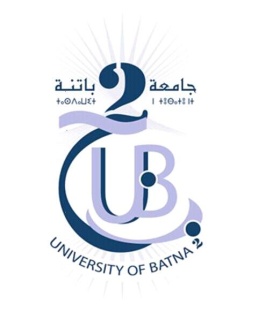 وزارة التعــــــــــــــليم العـــــــــــــــالي والبحث العلـــــــــــــــــــــــميUniversité de Batna 2جامعـــــــــــــــــــــــــــة بــــــــــــــــــــــاتنة 2Faculté des Mathématiques et Informatiqueكلـــــــــــية الرياضيـــــــــات والإعــــــــلام الآلـــــــينوع النشاطنوع النشاطالتوقيتاليومكلمة للسيد مدير الجامعةالافتتاحية10:00 – 10:30الأحد 16 أفريل 2023كلمة للسيد عميد الكليةالافتتاحية10:00 – 10:30الأحد 16 أفريل 2023تقديم الأستاذ ملكمي كمال الدين جامعة باتنة 2AI & Deep Learning10:30 – 11:15الأحد 16 أفريل 2023تقديم الأستاذ مختاري بلال جامعة بسكرةLes techniques de l’intelligence artificielle11:15 – 11:45الأحد 16 أفريل 2023تقديم الأستاذ بهلول علي جامعة باتنة 2Applications de l’IA dans la santé10:00 – 11:30الاثنين 17 أفريل 2023تقديم الأستاذة بهاز أمالجامعة باتنة 2Enseignement  et IA11:45 – 12:15الاثنين 17 أفريل 2023تقديم الأستاذ مسعودي أسامة جامعة باتنة 2AI , Modeling & Simulation10:00 – 10:45الثلاثاء 18 أفريل 2023تقديم الأستاذة عيطوش سامية جامعة باتنة 2La Bolckchain et l’intelligence artificielle11:00 – 11:30الثلاثاء 18 أفريل 2023تقديم الأستاذ بن يحي عبد الرزاق جامعة باتنة 2Smart IoT10:00 – 10:45الأربعاء 19  أفريل 2023تقديم الأستاذة سعادنة يسمينة  جامعة باتنة 2Trends in AI11:00 – 11:30الأربعاء 19  أفريل 2023كلمة للسيد مدير الجامعةالاختتام11:45الأربعاء 19  أفريل 2023